Publicado en México el 23/04/2021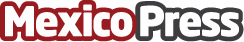 Compras a través de dispositivos móviles para el día de las madres, según Adsmovil by AdcolonyRopa, alimentos y bebidas, cosméticos y gift box encabezan la lista de obsequios preferidosDatos de contacto:VikiDirectora de Cuentas+54911531428Nota de prensa publicada en: https://www.mexicopress.com.mx/compras-a-traves-de-dispositivos-moviles-para Categorías: Nacional Telecomunicaciones E-Commerce Consumo Dispositivos móviles http://www.mexicopress.com.mx